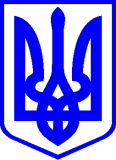 КИЇВСЬКА МІСЬКА РАДАІІІ СЕСІЯ   ІХ СКЛИКАННЯРІШЕННЯ____________№_______________                                                                                                  Про внесення змін до рішення                                                  ПРОЄКТКиївської міської ради від 07 жовтня 2021 року № 2747/2788 «Про створення комунального підприємства «Фонд модернізації та розвитку житлового фонду міста Києва»Відповідно до Законів України «Про місцеве самоврядування в Україні», «Про житлово-комунальні послуги», «Про правовий режим воєнного стану», Указу Президента України від 24 лютого 2022 року № 64/2022 «Про введення воєнного стану в Україні», затвердженого Законом України «Про затвердження Указу Президента України «Про введення воєнного стану в Україні», Київська міська рада ВИРІШИЛА:1. Затвердити зміни до рішення Київської міської ради від 07 жовтня 2021року № 2747/2788 «Про створення комунального підприємства «Фонд модернізації та розвитку житлового фонду міста Києва», що додаються.2. Оприлюднити це рішення в установленому порядку.3. Контроль за виконанням цього рішення покласти на постійну комісію Київської міської ради з питань житлово-комунального господарства та паливно-енергетичного комплексу.      Київський міський голова                                                       Віталій КЛИЧКО
ПОДАННЯ:                                             Постійна комісія Київської міської радиз питань житлово-комунального господарства та паливно-енергетичного комплексу,депутати Київської міської ради –члени постійної комісії:Голова постійної комісії                                                    Олександр БРОДСЬКИЙСекретар постійної комісії                                                      Тарас КРИВОРУЧКОПерший заступник голови постійної комісії                           Юрій ТИХОНОВИЧЧлен постійної комісії					                                   Ігор ШПАК ПОГОДЖЕННЯ:Постійна комісія Київської міської ради			з питань житлово-комунального господарства та паливно-енергетичного комплексу:Голова постійної комісії                                                    Олександр БРОДСЬКИЙПостійна комісія Київської міської ради з питань бюджету, соціально-економічного розвитку та інвестиційноїдіяльності			Голова постійної комісії                                                   	  Андрій ВітренкоНачальник управлінняправового забезпечення діяльності Київської міської ради					       Валентина ПОЛОЖИШНИК